FOTOGRAFIJE NEKATERIH DEJAVNOSTI, KI SMO JIH IZVEDLI V OKVIRU ZDRAVE ŠOLE V ŠOLSKEM LETU 2020/21EKOLOŠKA OZAVEŠČENOSTLočevanje kartuš, tonerjev, mobilnikov v ekološkem otoku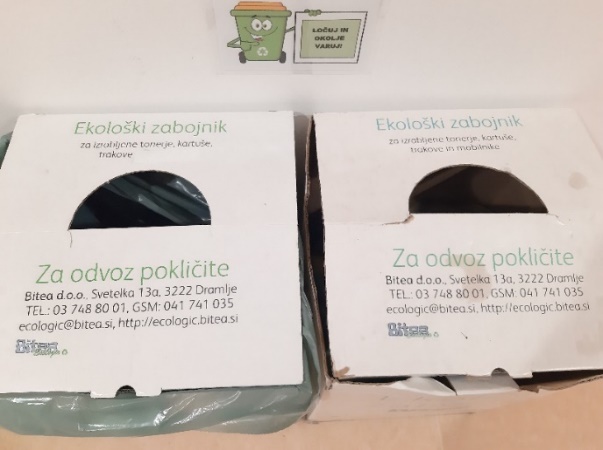 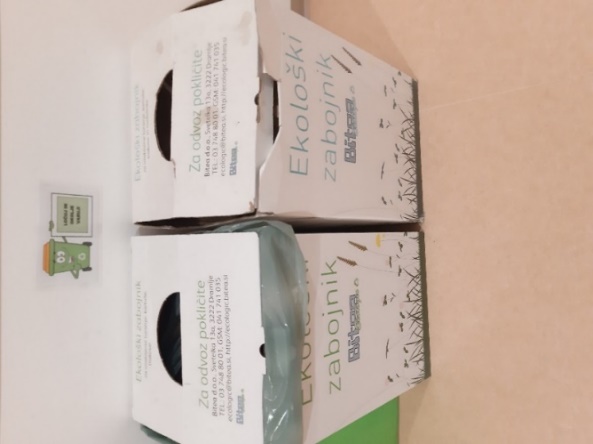 Ločevanje v razredih, jedilnici, hodnikih, pred šolo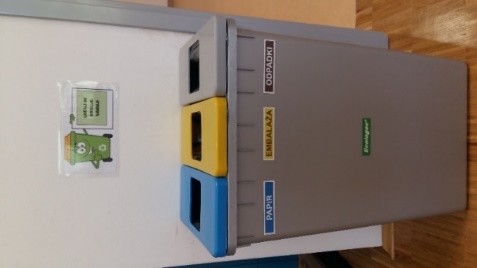 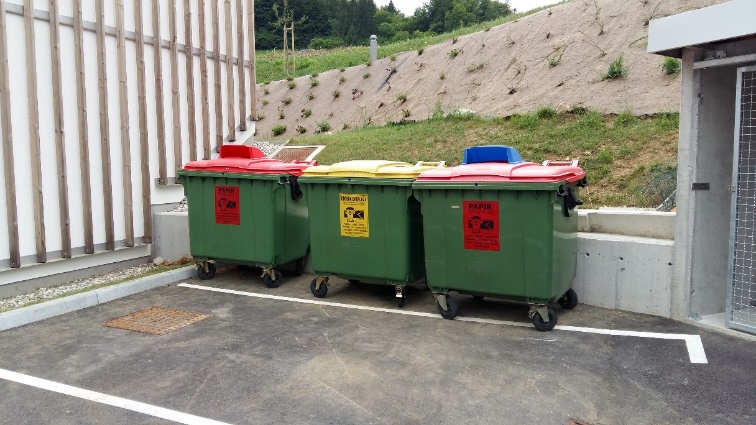 Izobešena obvestila o varčevanju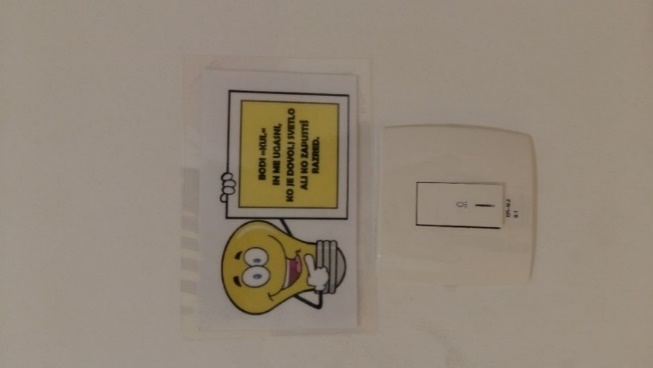 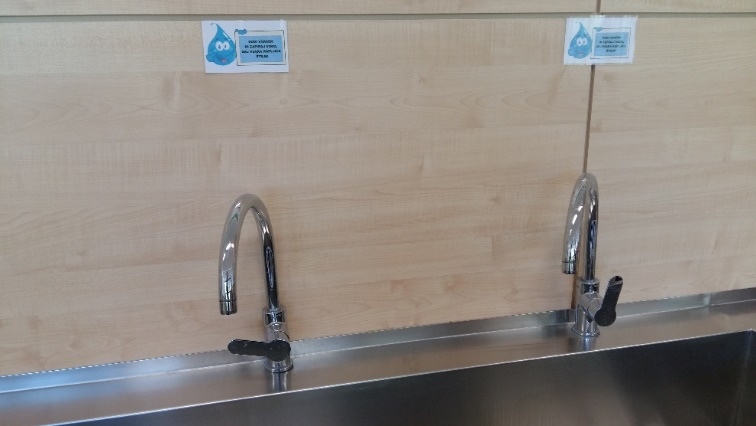 Varčevanje učiteljev pri kopiranju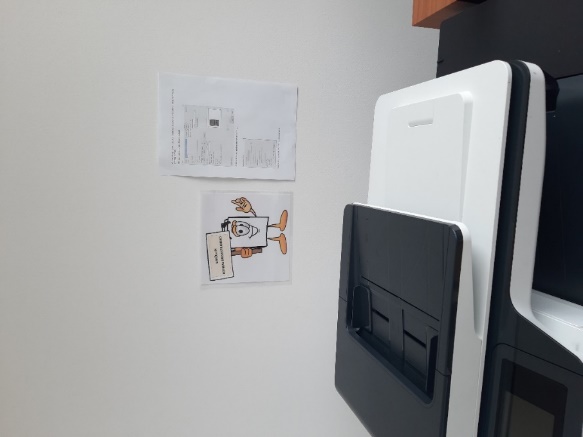 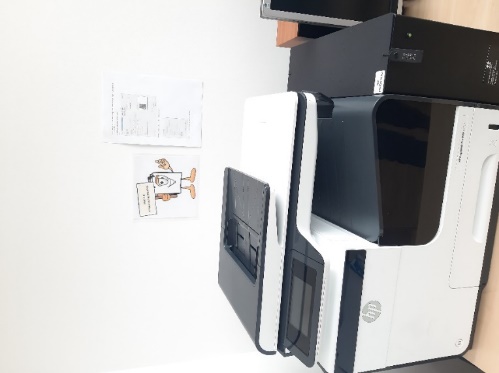 Kompostiranje bio odpadkov iz okolice šole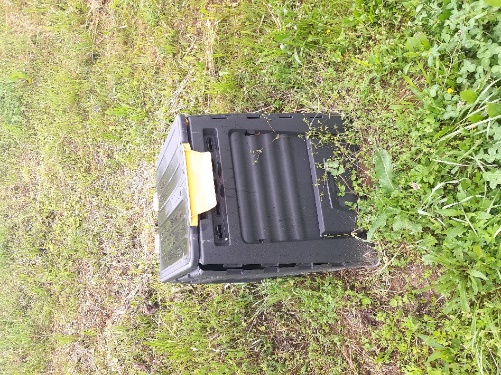 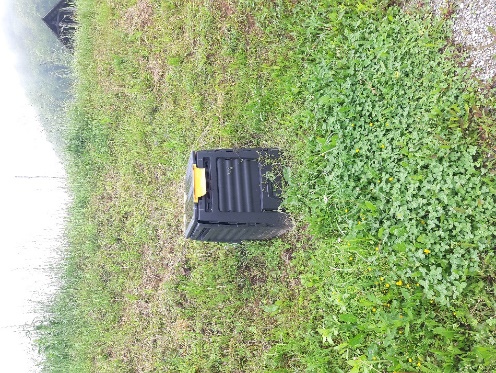 Zbiralna akcija papirja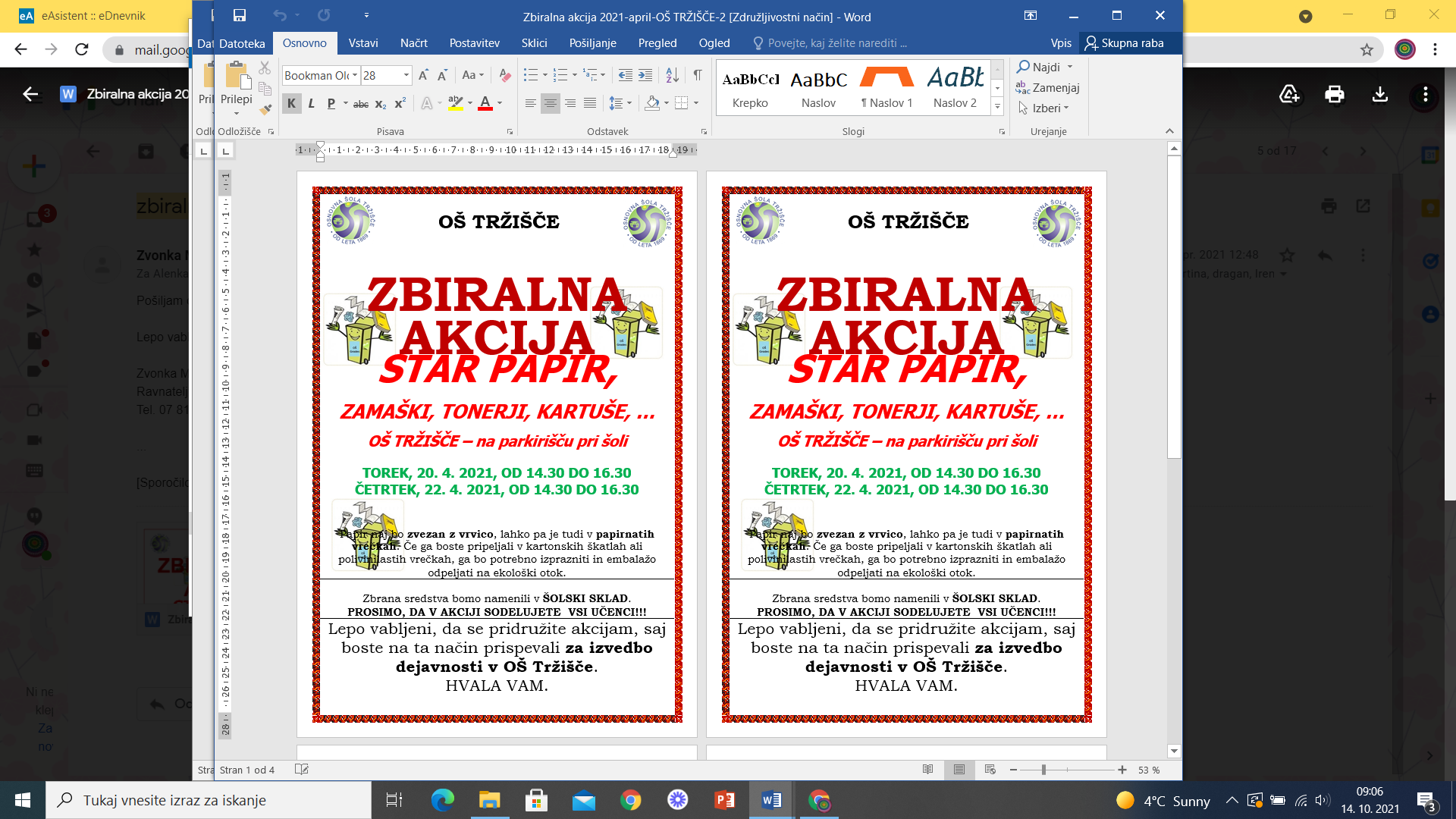 Čistilna akcija, 21. 4. 2021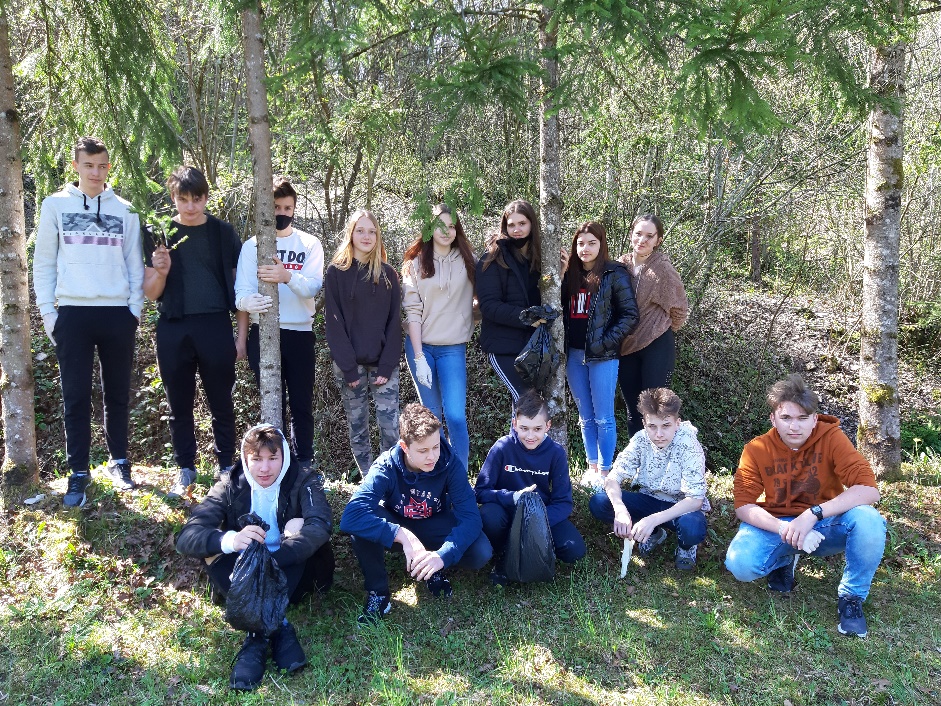 ZDRAVE PREHRANSKE NAVADE Pitniki po šoli in v jedilnici – spodbujanje pitja vode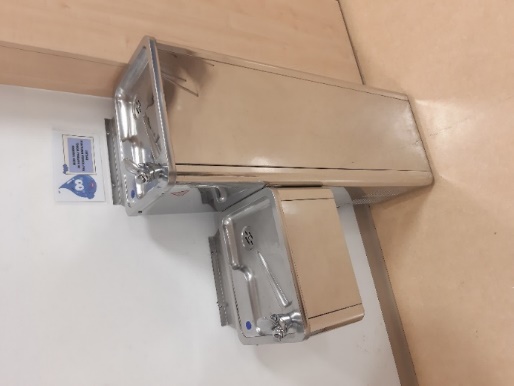 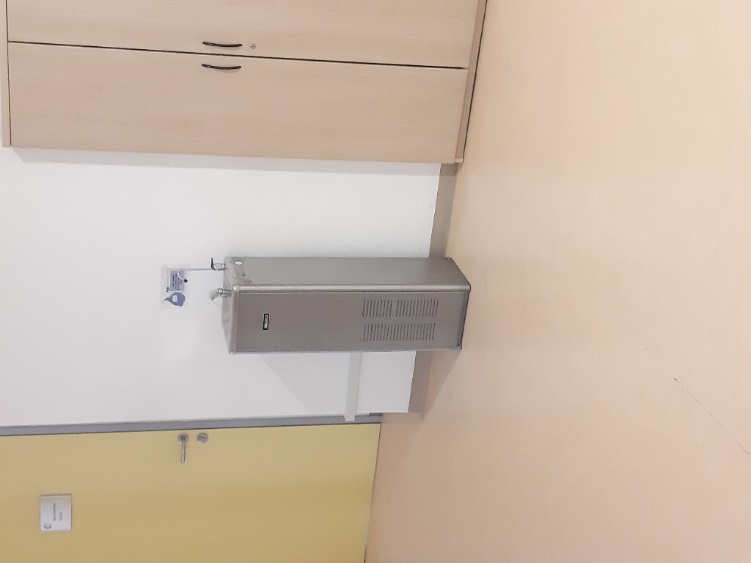 Kulturno prehranjevanje pano v jedilnici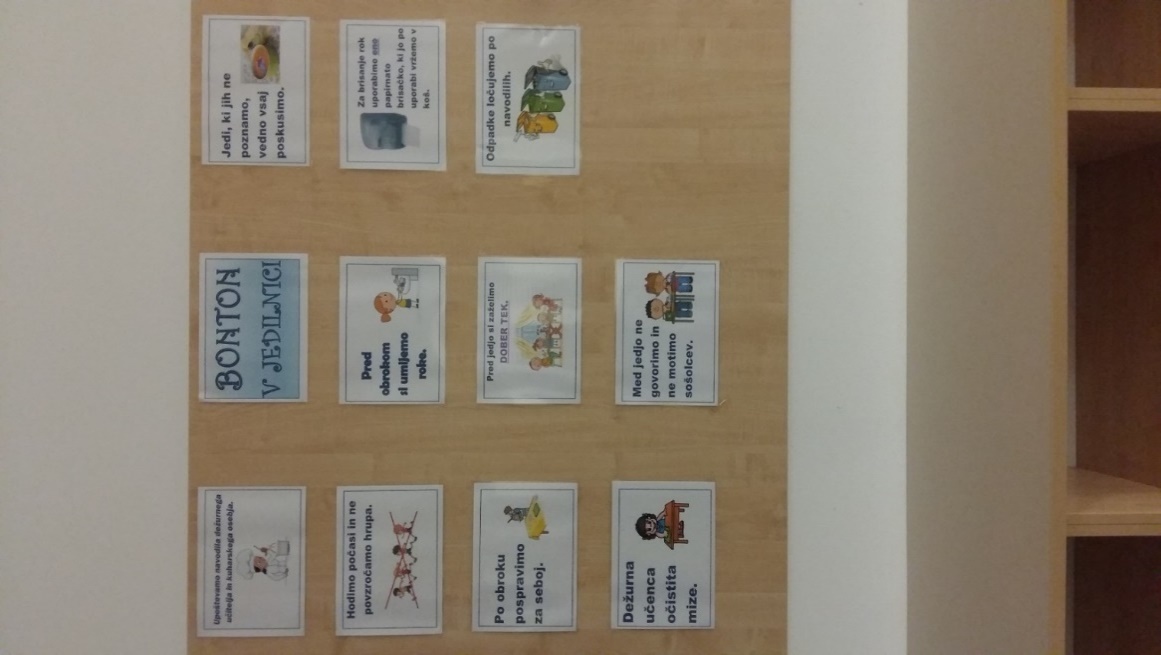 Visoke grede pred šolo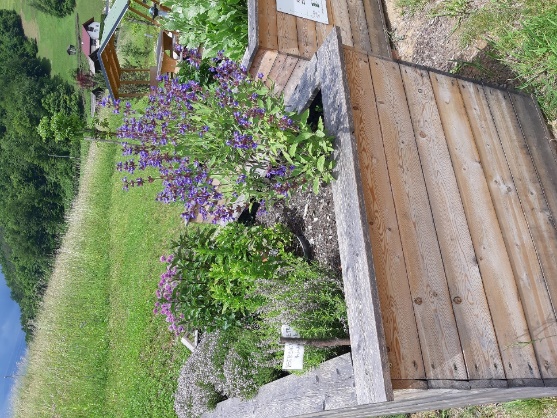 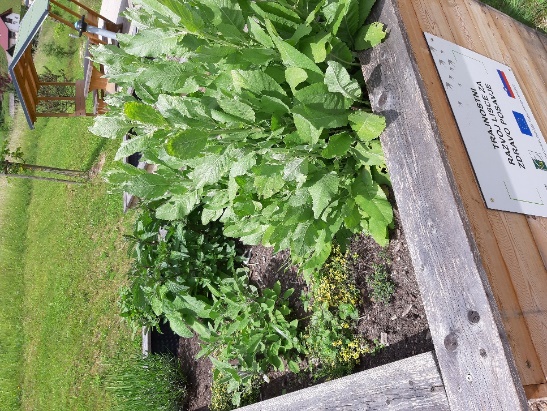 Tehtanje odpadne hrane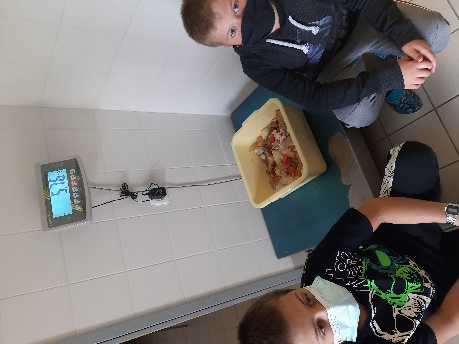 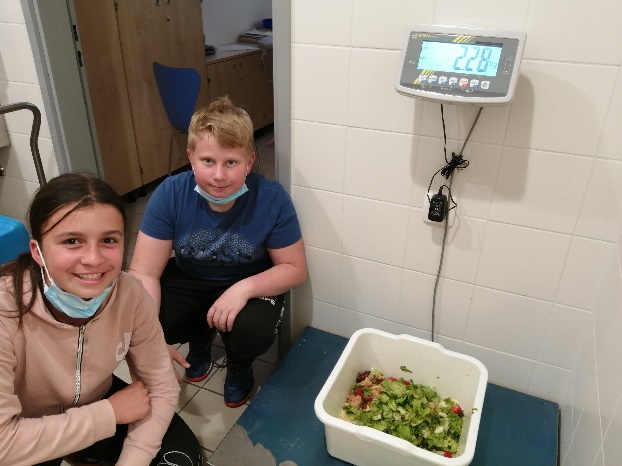 SKRBIM ZA ZDRAVJEOzaveščanje o sladkorni bolezni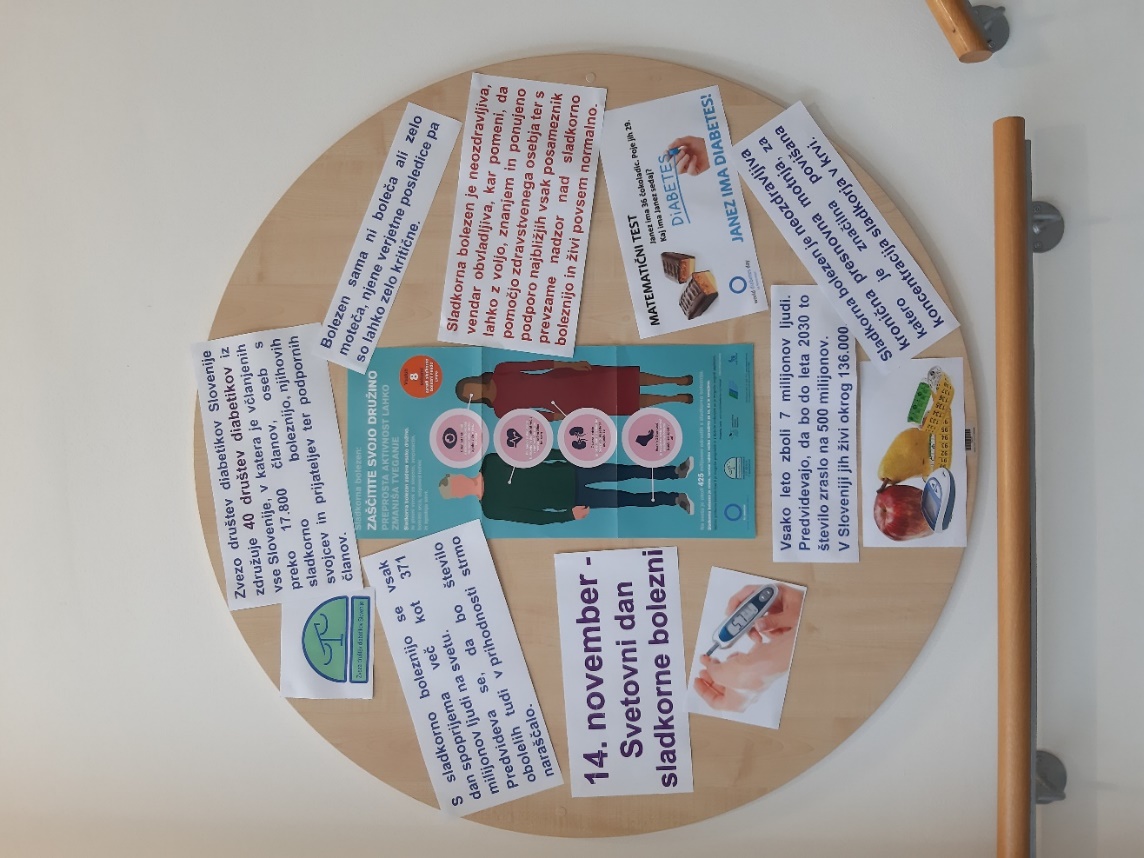 Ozaveščanje o skrbi za umivanje rok  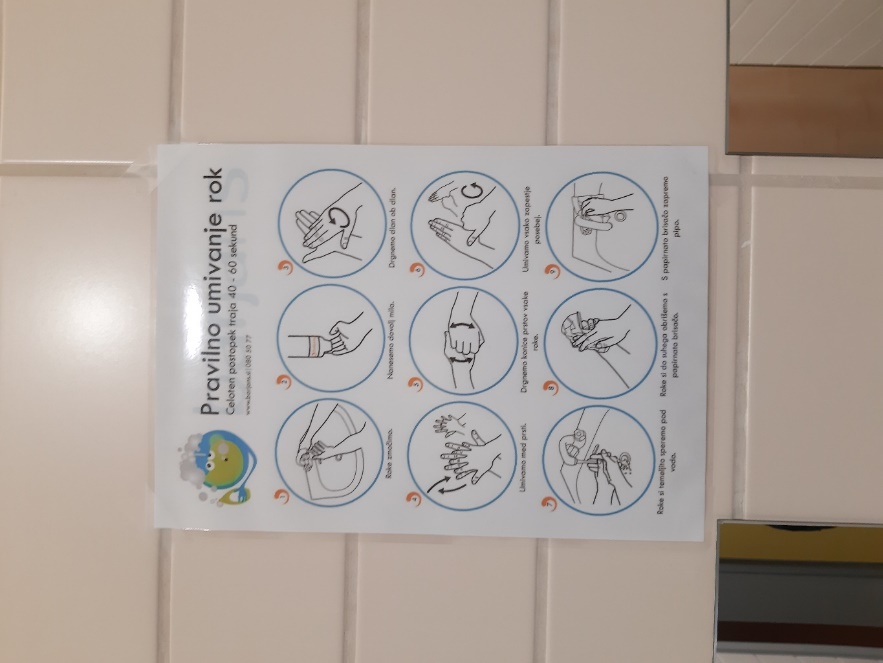 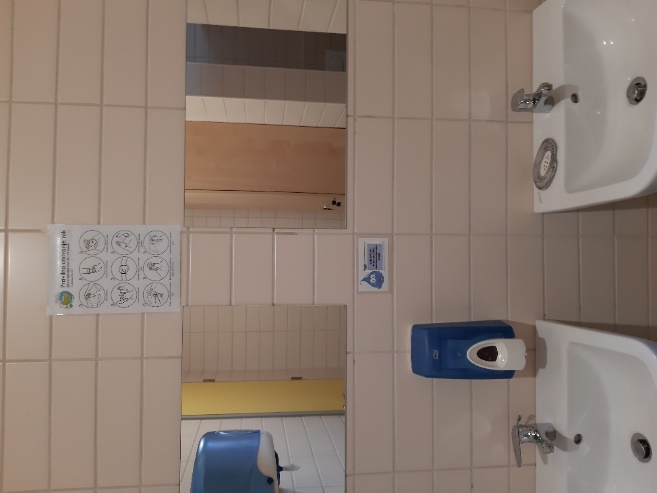 Ozaveščanje o virusu, preprečevanju širjenja virusa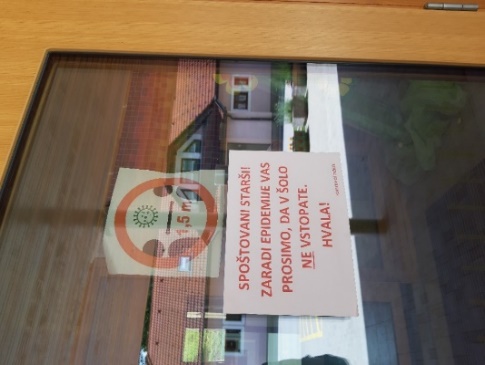 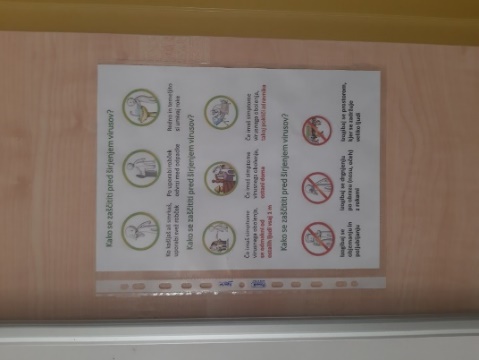 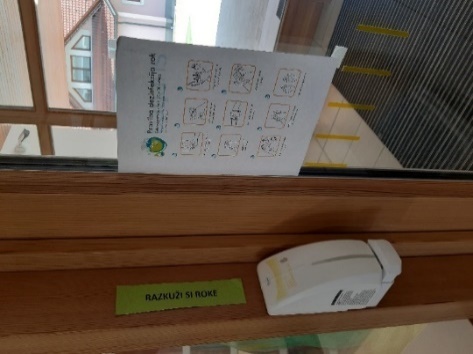 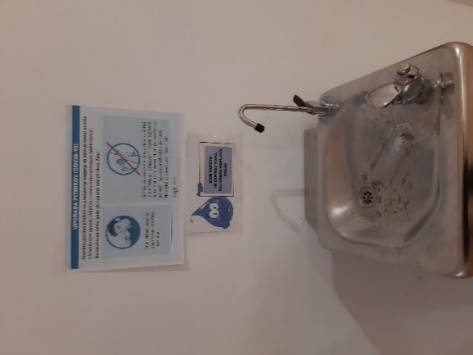 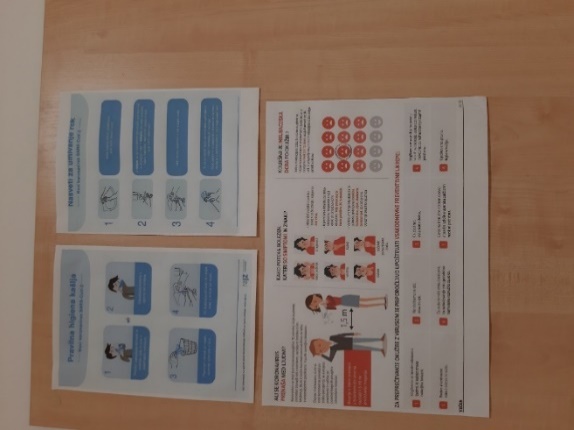 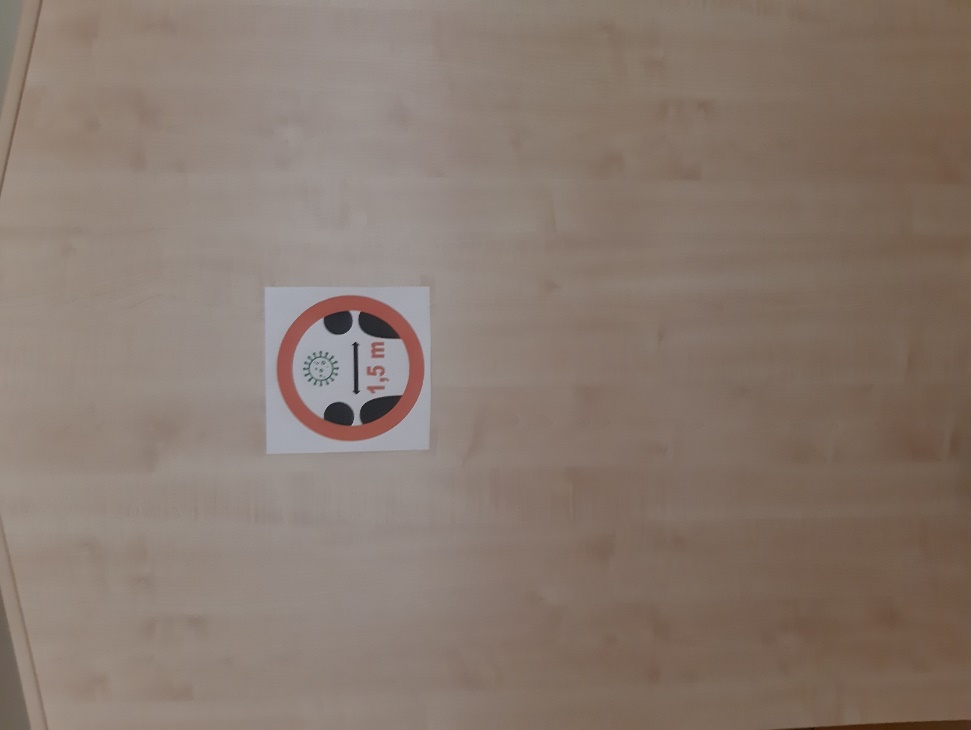 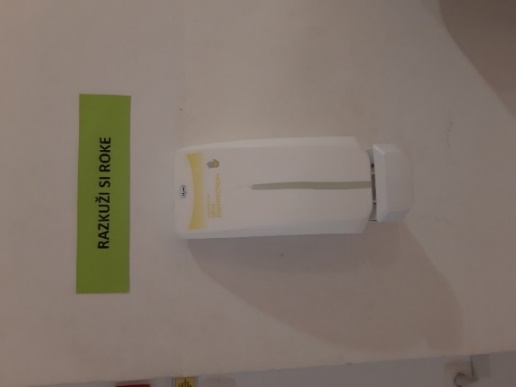 MEDGENERACIJSKO SODELOVANJEPisma za starostnike, učitelje in sošolce ob prednovoletnem času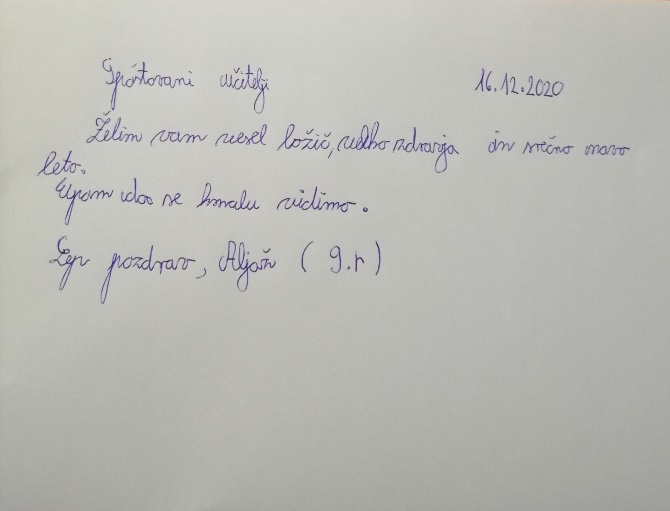 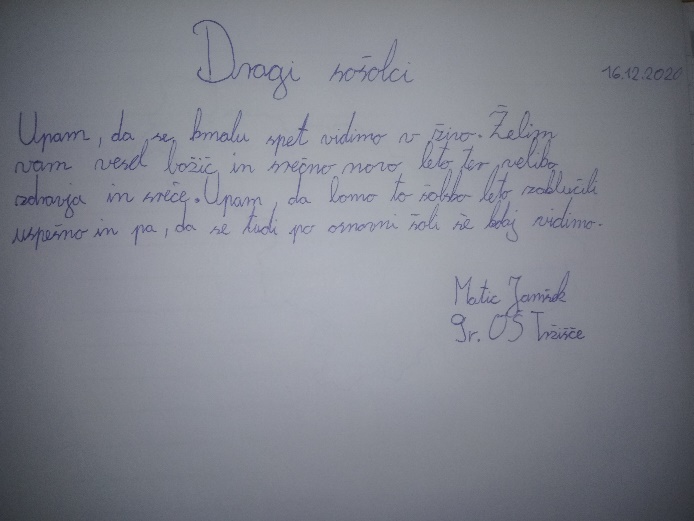 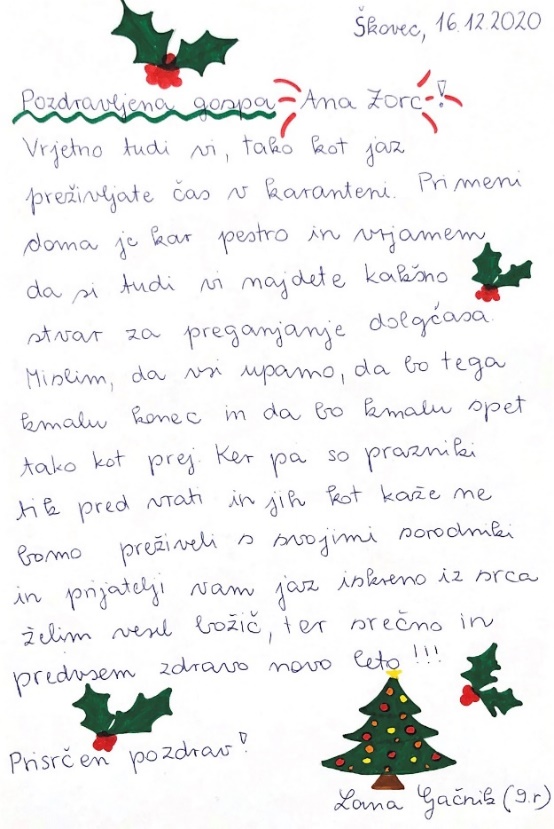 Spominki ob materinskem dnevu 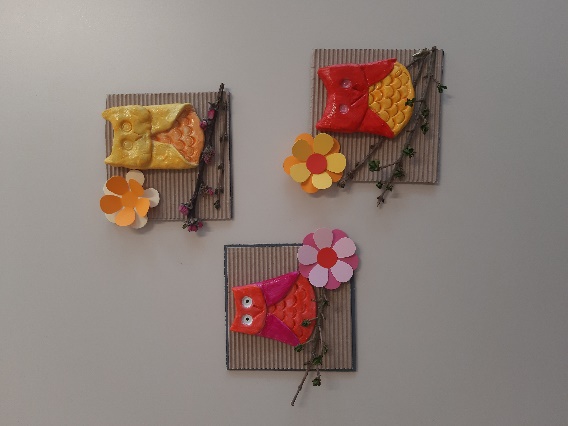 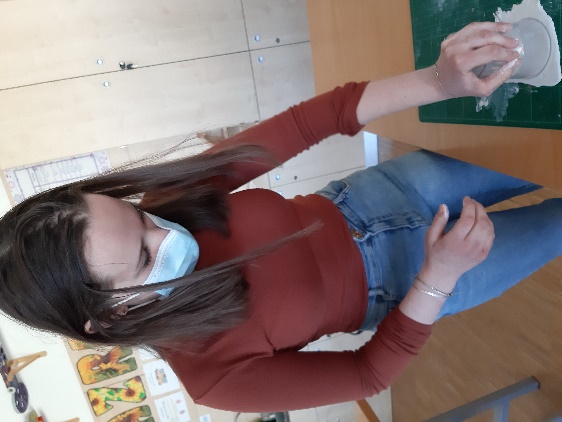 GIBANJE ZA ZDRAVJENaravoslovni dan na daljavo: gibanje in načrtovanje jedilnika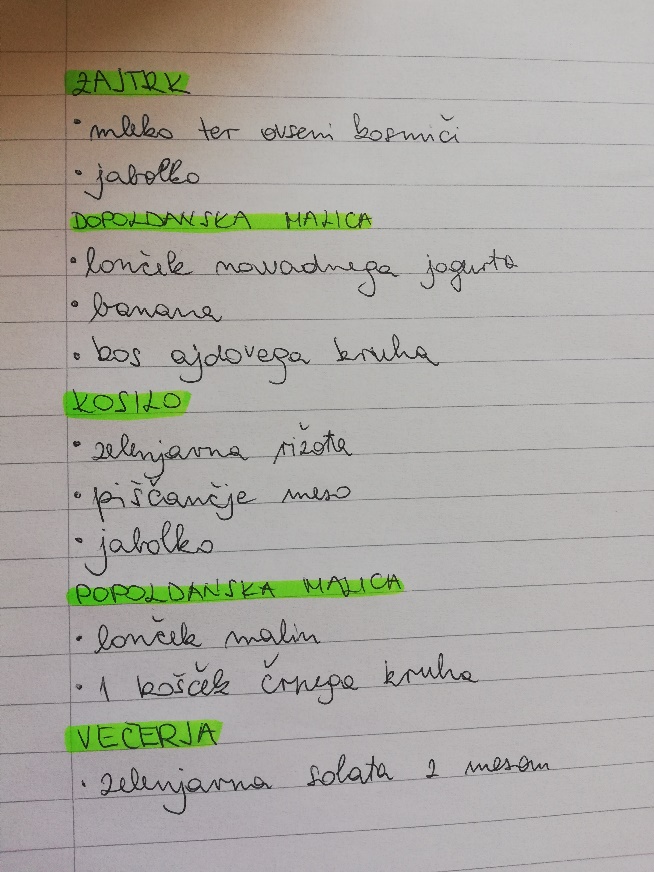 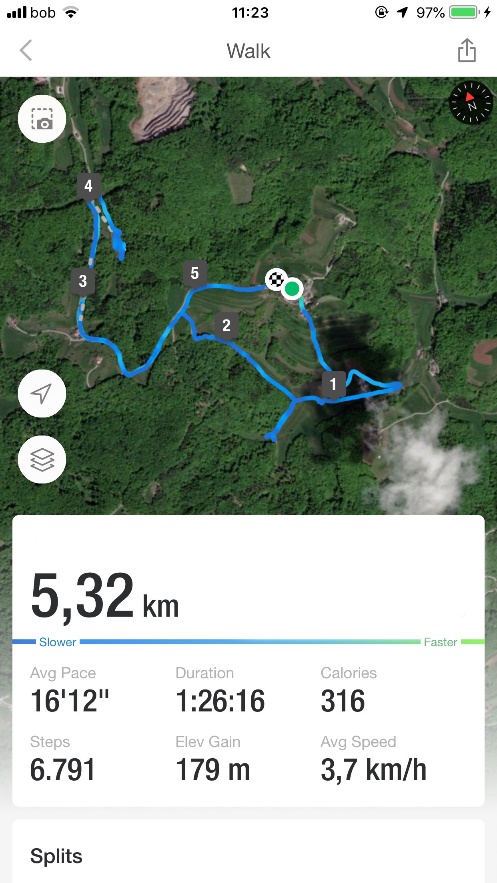 OBELEŽITEV SVETOVNIH DNI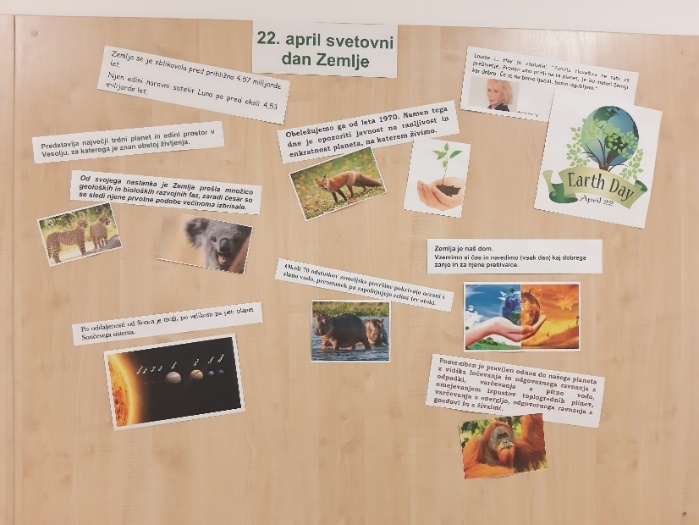 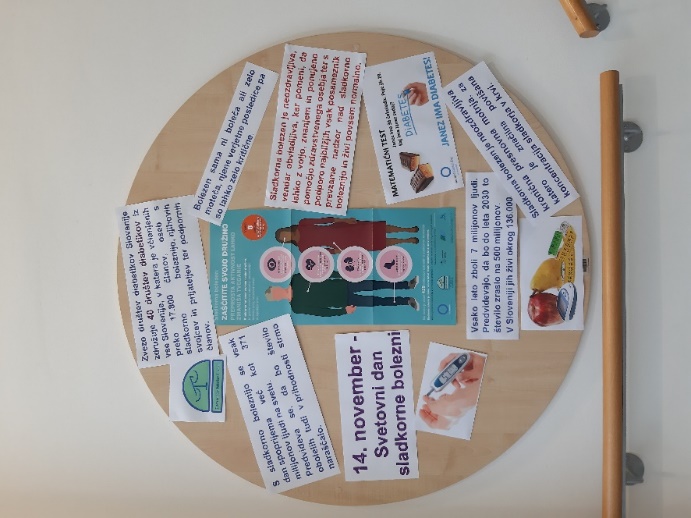 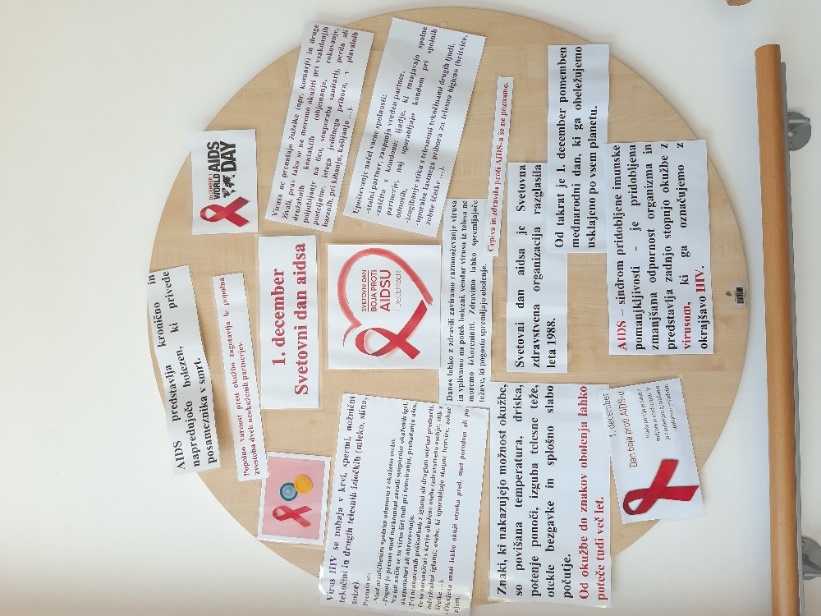 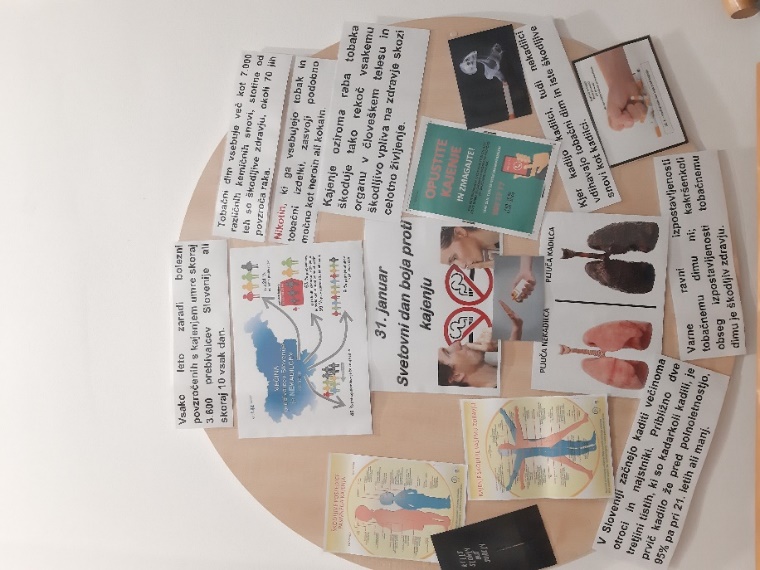 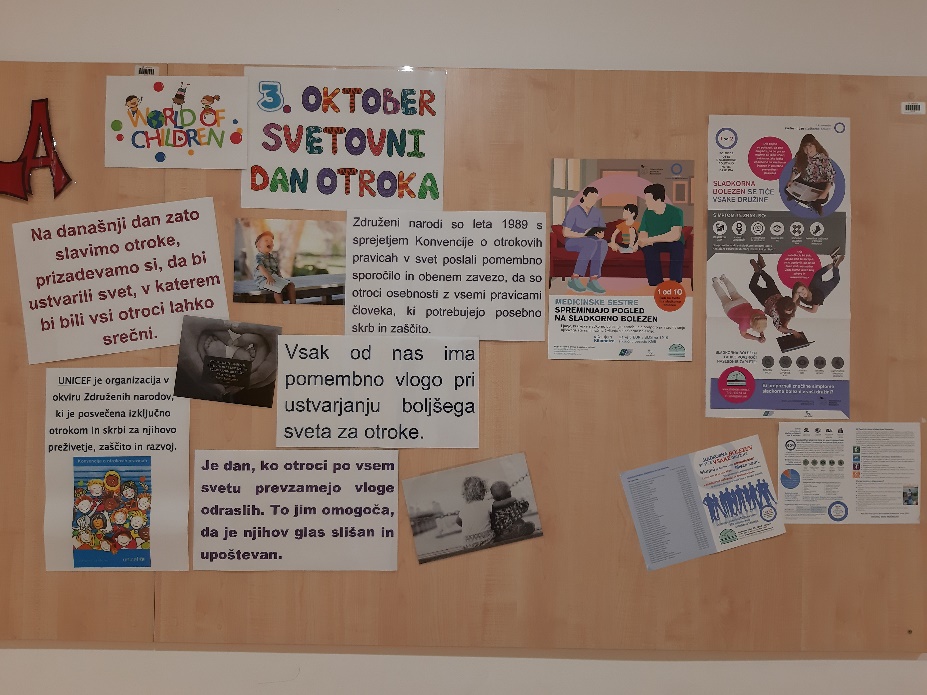 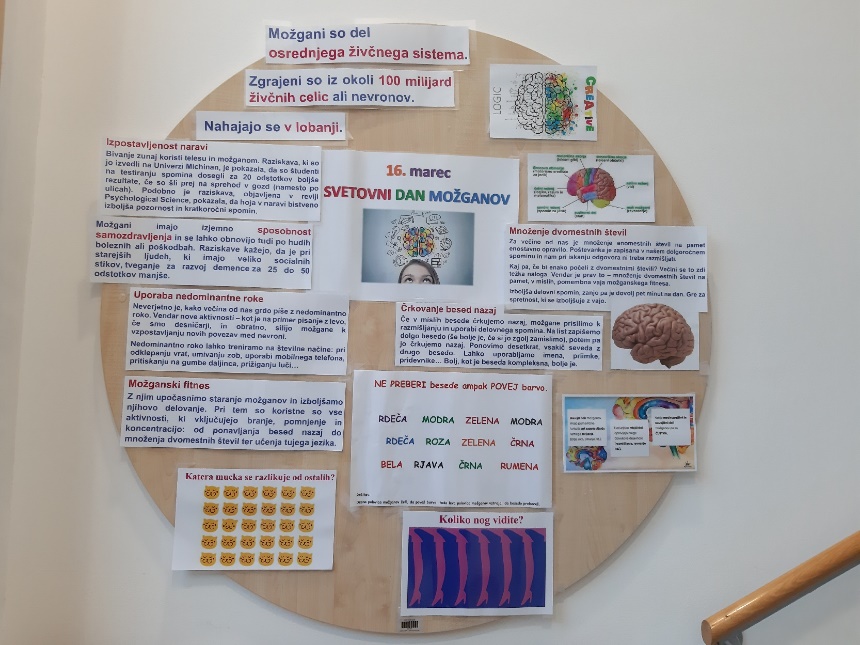 PANO 2020-2021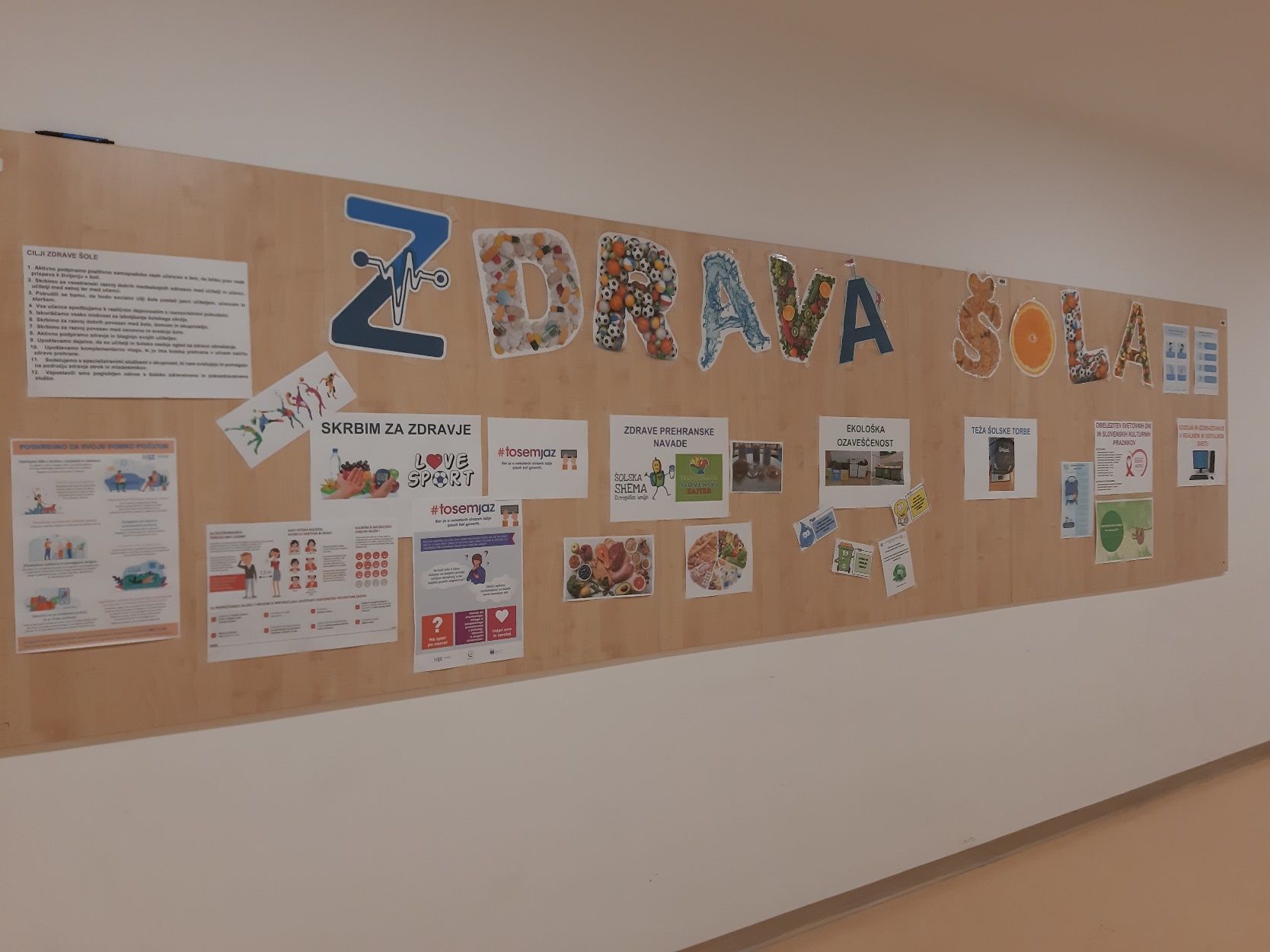 